Thema ziek zijnVersjeKijk eens hier, zie je dat?Mijn neus is vies, mijn neus is nat.Ik zoek, en zoek en zoekIn mijn zak, in mijn broek.Nu blaas ik hard en snuit, die vieze snottebel eruit.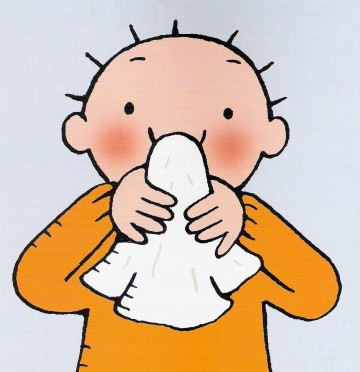 